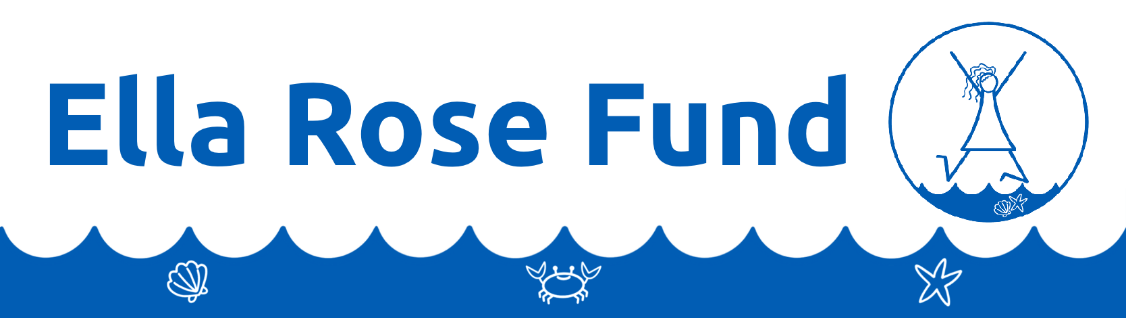 Please email your order form to: info@ellarosefund.uk Please pay by bank transfer to Julia Voke, Sort Code 40-47-73, Account Number 41128108Order No: 00Name: ITEM No.DescriptionColourSizeQuantityTotalTotal to pay£_____   which includes £ _____   donation to the Ella Rose Fund NAMEEMAILMOBILEDELIVERY ADDRESS